ARBEIDSPLAN 10C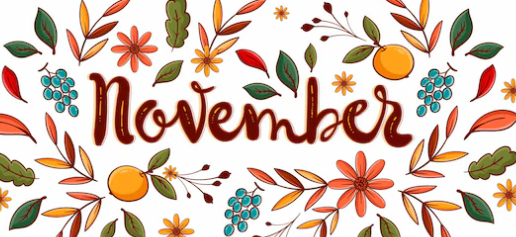 Veke 46 (veke 6): 13.november – 17.november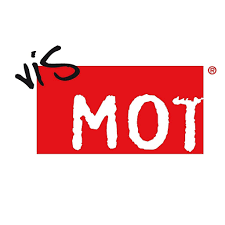 Namn: _______________   Ordenselevar: Markus og AdrianMåndagTysdag Onsdag Torsdag Fredag 8.15MatematikkRenate8.15-9.00NorskTherese8.15-9.15MatematikkRenate8.15-9.45EngelskIngelinn8.15-9.308.30MatematikkRenate8.15-9.00NorskTherese8.15-9.15MatematikkRenate8.15-9.45EngelskIngelinn8.15-9.308.45MatematikkRenate8.15-9.00NorskTherese8.15-9.15MatematikkRenate8.15-9.45EngelskIngelinn8.15-9.309.00NorskTherese8.15-9.15MatematikkRenate8.15-9.45EngelskIngelinn8.15-9.309.15Norsk Therese9.15-10.30MatematikkRenate8.15-9.45EngelskIngelinn8.15-9.309.30Norsk Therese9.15-10.30KRØTrond Fredrik9.30-11.00MatematikkRenate8.15-9.459.45EngelskIngelinn9.45-10.30Norsk Therese9.15-10.30KRØTrond Fredrik9.30-11.00MatematikkRenate9.45-10.1510.00EngelskIngelinn9.45-10.30Norsk Therese9.15-10.30KRØTrond Fredrik9.30-11.00KRLETherese10.00-11.00MatematikkRenate9.45-10.1510.15EngelskIngelinn9.45-10.30Norsk Therese9.15-10.30KRØTrond Fredrik9.30-11.00KRLETherese10.00-11.00MatematikkRenate9.45-10.1510.30Norsk10.30-11.00Utdanningsval 10.30-11.00KRØTrond Fredrik9.30-11.00KRLETherese10.00-11.00NaturfagRenate 10.15-11.0010.45Norsk10.30-11.00Utdanningsval 10.30-11.00KRØTrond Fredrik9.30-11.00KRLETherese10.00-11.00NaturfagRenate 10.15-11.0011.00-11.4511.45NaturfagIngrid11.45-13.00NaturfagIngrid11.45-12.30SamfunnsfagSandra11.45-13.00NorskTherese11.45-12.30K&HMai-Britt, Kjartan11.45-13.0012.00NaturfagIngrid11.45-13.00NaturfagIngrid11.45-12.30SamfunnsfagSandra11.45-13.00NorskTherese11.45-12.30K&HMai-Britt, Kjartan11.45-13.0012.15NaturfagIngrid11.45-13.00NaturfagIngrid11.45-12.30SamfunnsfagSandra11.45-13.00NorskTherese11.45-12.30K&HMai-Britt, Kjartan11.45-13.0012.30NaturfagIngrid11.45-13.00SamfunnsfagSandra11.45-13.00K&HMai-Britt, Kjartan11.45-13.0012.45NaturfagIngrid11.45-13.00Valfag12.45-14.15SamfunnsfagSandra11.45-13.00KRLETherese12.45-14.15K&HMai-Britt, Kjartan11.45-13.0013.00Valfag12.45-14.15KRLETherese12.45-14.1513.15Språk, arb.fag13.15-14.15Valfag12.45-14.15Språk, arb.fag13.15-14.15KRLETherese12.45-14.15SamfunnsfagSandra13.15-14.1513.30Språk, arb.fag13.15-14.15Valfag12.45-14.15Språk, arb.fag13.15-14.15KRLETherese12.45-14.15SamfunnsfagSandra13.15-14.1513.45Språk, arb.fag13.15-14.15Valfag12.45-14.15Språk, arb.fag13.15-14.15KRLETherese12.45-14.15SamfunnsfagSandra13.15-14.1514.00Språk, arb.fag13.15-14.15Valfag12.45-14.15Språk, arb.fag13.15-14.15KRLETherese12.45-14.15SamfunnsfagSandra13.15-14.1514.15Språk, arb.fag13.15-14.15Valfag12.45-14.15Språk, arb.fag13.15-14.15KRLETherese12.45-14.15SamfunnsfagSandra13.15-14.15FAGMÅL: Du skal kunneFAGMÅLLÆRESTRATEGITokolonne NORSK-Reflektere over din indre apekatt som hindrar deg i å vere sjølvdisiplinertSAMFUNNforklare kva ekstremisme og terrorisme erMATEMATIKKSiste veka med likningssett. Repetisjon av metodar, rekning og digitale løysingar. KRLEpresentere eitt trussamfunn for klassensein noko om forholdet mellom religion, livssyn og vitskapENGELSKMe øvar oss på å ha spontane samtalar. 
Uttrykkje seg med flyt og samanheng med eit variert ordforråd.NATURFAGKomponentane i ei datamaskinSPANSKFortelje om ei spansk feiringKROPPSØVINGVolleyballEngelsk fordjupningDe skal skrive bokmeldingDagHeimearbeid På skulenMåndagEngelskBasic skills: How to begin your story, How to end your story, create cool characters, Descriptions, Who is telling the story. P.86-95.
Make a plan for your text that you will be writing this Friday.  NorskGå gjennom vekeplanen og lese vidare i heftet Operasjon sjølvdisiplin.NaturfagMe går gjennom dei ulike delane i ei datamaskin. Me ser på micro:bit som eksempel og ein del komponentar som micro:biten kan kan bli programmert til å styre.Side 60-64 i Element 10.SpanskJobbe med presentasjon om ei feiring i Spania/Latin-Amerika ArbeidslivsfagGruppe 1 og 2 på skulen, gruppe 3 avspasering.  Engelsk ford.Movie project. Search online for different points of view in film/text. Read the fairy tale Sleeping Beauty.TysdagMatematikk Gjer oppgåve 1.49 side 39 i GrunnbokMe jobbar vidare med nullpunktssetninga og oppgåver side 39 i Grunnbok. NorskLese ferdig side 15-21 i operasjon sjølvdisiplin. Teikne vår indre apekatt og henge den på veggenUtdanningsvalDe skal førebu dykk til samfunnsfagprøve denne timenNaturfagLes om internett, sosiale medium, sikkerheit og kryptering side 65-69 i Element 10.Me lærer meir om micro:bitValfagInnsats for andre: Me fortsett med “skriv for liv”.  Husk pc.  OnsdagNorskTenk over: har du nokon gong fått ein song på hjernen? Kva gjer du for å få den vekk?Me les planleggingsdag side 55-60 i Operasjon sjølvdisiplin. Jobb med oppgåve i grupper. Skriv i KNB på Team norsk, Operasjon sjølvdisiplin - PlanleggingsdagKroppsøvingSamfunnsfagVolleyballSpanskFørebu presentasjonen dinPresentasjon av ei spansk feiringArbeidslivsfagGruppe 2 i båt, gruppe 1 røykhus og gruppe 3 avspaserer. Engelsk ford.TorsdagMatematikkSjå lekse i Campus inkrement. Film og oppgåver. (kvadratsetningane)Oppgåver med kvadratsetningane (Campus inkrement)EngelskEngelsk i matematikktimen idag. Skriveøkt med Linda. Oppgåva vert lagt ut på Teams, skriv i OneNoteSamfunnsfagJobbe med oppgåver til tema folkemord og terrorisme i Arena. NorskSjå denne korte videoen om å sette seg mål: https://www.studieplassen.no/malsetting Jobb ferdig med oppgåvene i KNB på Team norsk, Operasjon sjølvdisiplin - PlanleggingsdagKRLEFørebu deg til presentasjonPresentere eit trussamfunnFredagEngelskIf you do not finish the plan for your text on  Monday, you will have do it at home. Task 74, p.181. 
Write a fantasy or science fiction story.MatematikkGjer oppgåve 1.55 side 41 i Grunnbok Vidare arbeid med 1. kvadratsetning. NaturfagGå inn på makecode.com og øv på å programmere micro:bit.Me prøver på programmering av oppgåva side 77 i Element 10.K&HFordjupningsoppgåveIndividuelt arbeidSamfunnsfagØv til prøven om folkemord og terrorisme! Prøve om folkemord og terrorisme 